Campania de primăvară eTwinningȘi în acest an eTwinning România lansează campania de primăvară pentru elevi și pentru profesori. Campania națională pentru elevi, desfășurată sub titlul „eTwinning și profesiile viitorului” îi provoacă pe elevii participanți în proiecte eTwinning să își imagineze cum vor arăta meseriile în următorii ani și în ce mod implicarea în proiectele internaționale îi poate pregăti încă de pe acum pentru cariere de succes.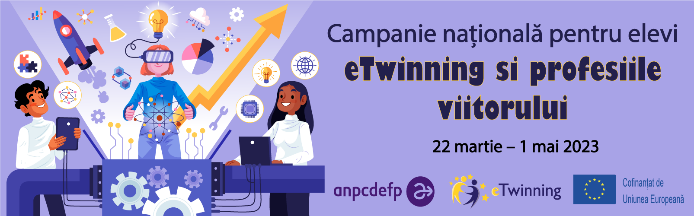 Mai multe detalii despre modul de participaresunt disponibile la adresa https://etwinning.ro/campanie-nationala-pentru-elevi-etwinning-si-profesiile-viitorului/ Campania pentru profesori, intitulată „Experiențe eTwinning”, le propune acestora să prezinte în articole cele mai bune proiecte derulate în perioada 2019 – 2022 și recompensate cu certificatul de calitate. Condițiile de participare și formularul de înscriere pot fi accesate la adresa https://etwinning.ro/campanie-nationala-pentru-profesori-experiente-etwinning/ 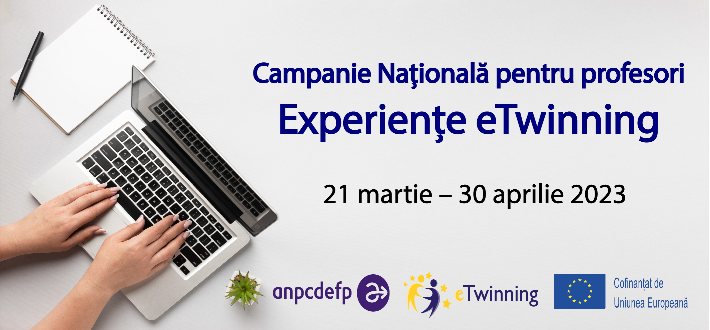 